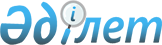 "2019-2021 жылдарға арналған қалалық бюджет туралы" Қызылорда қалалық мәслихатының 2018 жылғы 14 желтоқсандағы №199-33/3 шешіміне өзгерістер енгізу туралы
					
			Мерзімі біткен
			
			
		
					Қызылорда қалалық мәслихатының 2019 жылғы 21 қазандағы № 262-48/1 шешімі. Қызылорда облысының Әділет департаментінде 2019 жылғы 23 қазанда № 6942 болып тіркелді. Мерзімі өткендіктен қолданыс тоқтатылды
      "Қазақстан Республикасының Бюджет кодексі" Қазақстан Республикасының 2008 жылғы 4 желтоқсандағы кодексінің 75-бабының 1-тармағына, "Қазақстан Республикасындағы жергілікті мемлекеттік басқару және өзін-өзі басқару туралы" Қазақстан Республикасының 2001 жылғы 23 қаңтардағы Заңының 6-бабының 1-тармағының 1) тармақшасына сәйкес Қызылорда қалалық мәслихаты ШЕШІМ ҚАБЫЛДАДЫ:
      1. "2019-2021 жылдарға арналған қалалық бюджет туралы" Қызылорда қалалық мәслихатының 2018 жылғы 14 желтоқсандағы № 199-33/3 шешіміне (нормативтік құқықтық актілерді мемлекеттік тіркеу Тізілімінде №6567 тіркелген, Қазақстан Республикасының нормативтік құқықтық актілерінің эталондық бақылау банкінде 2019 жылғы 4 қаңтарда жарияланған) мынадай өзгерістер енгізілсін:
      аталған шешімнің 1-тармағы жаңа редакцияда жазылсын:
      "1. 2019-2021 жылдарға арналған қалалық бюджет тиісінше 1, 2 және 3-қосымшаларға сәйкес, оның ішінде 2019 жылға мынадай көлемдерде бекітілсін:
      1) кірістер – 64 329 448,3 мың теңге, оның ішінде:
      салықтық түсімдер – 18 185 434,4 мың теңге; 
      салықтық емес түсімдер – 304 043 мың теңге; 
      негізгі капиталды сатудан түсетін түсімдер – 340 930 мың теңге;
      трансферттер түсімі – 45 499 040,9 мың теңге;
      2) шығындар – 69 065 426,9 мың теңге;
      3) таза бюджеттік кредиттеу – -325 851,6 мың теңге, оның ішінде:
      бюджеттік кредиттер – 197 434,4 мың теңге;
      бюджеттік кредиттерді өтеу – 523 286 мың теңге;
      4) қаржы активтерімен операциялар бойынша сальдо – 389 000 мың теңге, оның ішінде:
      қаржы активтерін сатып алу – 389 000 мың теңге;
      мемлекеттің қаржы активтерін сатудан түсетін түсімдер - 0;
      5) бюджет тапшылығы (профициті) – -4 799 127 мың теңге;
      6) бюджет тапшылығын қаржыландыру (профицитті пайдалану) – 4 799 127 мың теңге;
      қарыздар түсімі – 5 794 982 мың теңге;
      қарыздарды өтеу – 1 298 079,1 мың теңге;
      бюджет қаражатының пайдаланылатын қалдықтары – 302 224,1 мың теңге.".
      Аталған шешімнің 4-тармағы жаңа редакцияда жазылсын:
      "4. Жергілікті атқарушы органының резерві 57 503,5 мың теңге сомасында бекітілсін.".
      Аталған шешімнің 1, 4- қосымшалары осы шешімнің 1, 2- қосымшаларына сәйкес жаңа редакцияда жазылсын.
      2. Осы шешім 2019 жылғы 1 қаңтардан бастап қолданысқа енгізіледі және ресми жариялауға жатады. 2019 жылға арналған қалалық бюджет Талсуат ауылдық округінің бюджеттік бағдарламалары бойынша 2019 жылға арналған шығындар көлемі
      Кестенін жалғасы
      Аббревиатуралардың таратылып жазылуы:
      БСК - бюджеттік сыныптаманың коды
      а/о - ауылдық округ
					© 2012. Қазақстан Республикасы Әділет министрлігінің «Қазақстан Республикасының Заңнама және құқықтық ақпарат институты» ШЖҚ РМК
				
      Қызылорда қалалық мәслихатыныңкезектен тыс ХХХХVІІІ сессиясыныңтөрағасы 

М. АБДУҚАЛЫҚОВ

      Қызылорда қалалықмәслихатының хатшысы

Р. БОХАНОВА
Қызылорда қалалық мәслихатының
2019 жылғы 21 қазандағы
№ 262-48/1 шешіміне 1 қосымшаҚызылорда қалалық мәслихатының
2018 жылғы 14 желтоқсандағы
№ 199-33/3 шешіміне 1 қосымша
Санаты
Санаты
Санаты
Санаты
Санаты
Санаты
Сомасы, мың теңге
Сыныбы
Сыныбы
Сыныбы
Сыныбы
Сыныбы
Сомасы, мың теңге
Кіші сыныбы
Кіші сыныбы
Кіші сыныбы
Кіші сыныбы
Сомасы, мың теңге
Атауы
Атауы
Атауы
Сомасы, мың теңге
1
2
3
4
4
4
5
1. Кірістер
1. Кірістер
1. Кірістер
64 329 448,3
1
Салықтық түсiмдер
Салықтық түсiмдер
Салықтық түсiмдер
18 185 434,4
01
Табыс салығы
Табыс салығы
Табыс салығы
7 194 979,0
2
Жеке табыс салығы
Жеке табыс салығы
Жеке табыс салығы
7 194 979,0
03
Әлеуметтiк салық
Әлеуметтiк салық
Әлеуметтiк салық
6 223 706,0
1
Әлеуметтiк салық
Әлеуметтiк салық
Әлеуметтiк салық
6 223 706,0
04
Меншiкке салынатын салықтар
Меншiкке салынатын салықтар
Меншiкке салынатын салықтар
3 406 063,4
1
Мүлiкке салынатын салықтар
Мүлiкке салынатын салықтар
Мүлiкке салынатын салықтар
2 078 613,0
3
Жер салығы 
Жер салығы 
Жер салығы 
218 544,0
4
Көлiк құралдарына салынатын салық
Көлiк құралдарына салынатын салық
Көлiк құралдарына салынатын салық
1 108 096,4
5
Бiрыңғай жер салығы
Бiрыңғай жер салығы
Бiрыңғай жер салығы
810,0
05
Тауарларға, жұмыстарға және қызметтерге салынатын iшкi салықтар
Тауарларға, жұмыстарға және қызметтерге салынатын iшкi салықтар
Тауарларға, жұмыстарға және қызметтерге салынатын iшкi салықтар
338 091,0
2
Акциздер
Акциздер
Акциздер
48 500,0
3
Табиғи және басқа да ресурстарды пайдаланғаны үшiн түсетiн түсiмдер
Табиғи және басқа да ресурстарды пайдаланғаны үшiн түсетiн түсiмдер
Табиғи және басқа да ресурстарды пайдаланғаны үшiн түсетiн түсiмдер
40 068,0
4
Кәсiпкерлiк және кәсiби қызметтi жүргiзгенi үшiн алынатын алымдар
Кәсiпкерлiк және кәсiби қызметтi жүргiзгенi үшiн алынатын алымдар
Кәсiпкерлiк және кәсiби қызметтi жүргiзгенi үшiн алынатын алымдар
225 037,0
5
Ойын бизнесіне салық
Ойын бизнесіне салық
Ойын бизнесіне салық
24 486,0
08
Заңдық маңызы бар әрекеттерді жасағаны және (немесе) оған уәкілеттігі бар мемлекеттік органдар немесе лауазымды адамдар құжаттар бергені үшін алынатын міндетті төлемдер
Заңдық маңызы бар әрекеттерді жасағаны және (немесе) оған уәкілеттігі бар мемлекеттік органдар немесе лауазымды адамдар құжаттар бергені үшін алынатын міндетті төлемдер
Заңдық маңызы бар әрекеттерді жасағаны және (немесе) оған уәкілеттігі бар мемлекеттік органдар немесе лауазымды адамдар құжаттар бергені үшін алынатын міндетті төлемдер
1 022 595,0
1
Мемлекеттiк баж
Мемлекеттiк баж
Мемлекеттiк баж
1 022 595,0
2
Салықтық емес түсiмдер
Салықтық емес түсiмдер
Салықтық емес түсiмдер
304 043,0
01
Мемлекеттік меншіктен түсетін кірістер
Мемлекеттік меншіктен түсетін кірістер
Мемлекеттік меншіктен түсетін кірістер
71 663,0
5
Мемлекет меншігіндегі мүлікті жалға беруден түсетін кірістер 
Мемлекет меншігіндегі мүлікті жалға беруден түсетін кірістер 
Мемлекет меншігіндегі мүлікті жалға беруден түсетін кірістер 
52 847,0
7
Мемлекеттік бюджеттен берілген кредиттер бойынша сыйақылар
Мемлекеттік бюджеттен берілген кредиттер бойынша сыйақылар
Мемлекеттік бюджеттен берілген кредиттер бойынша сыйақылар
17 816,0
9
Мемлекет меншігінен түсетін басқа да кірістер
Мемлекет меншігінен түсетін басқа да кірістер
Мемлекет меншігінен түсетін басқа да кірістер
1 000,0
03
Мемлекеттік бюджеттен қаржыландырылатын мемлекеттік мекемелер ұйымдастыратын мемлекеттік сатып алуды өткізуден түсетін ақша түсімдері
Мемлекеттік бюджеттен қаржыландырылатын мемлекеттік мекемелер ұйымдастыратын мемлекеттік сатып алуды өткізуден түсетін ақша түсімдері
Мемлекеттік бюджеттен қаржыландырылатын мемлекеттік мекемелер ұйымдастыратын мемлекеттік сатып алуды өткізуден түсетін ақша түсімдері
66,0
1
Мемлекеттік бюджеттен қаржыландырылатын мемлекеттік мекемелер ұйымдастыратын мемлекеттік сатып алуды өткізуден түсетін ақша түсімдері
Мемлекеттік бюджеттен қаржыландырылатын мемлекеттік мекемелер ұйымдастыратын мемлекеттік сатып алуды өткізуден түсетін ақша түсімдері
Мемлекеттік бюджеттен қаржыландырылатын мемлекеттік мекемелер ұйымдастыратын мемлекеттік сатып алуды өткізуден түсетін ақша түсімдері
66,0
04
Мемлекеттік бюджеттен қаржыландырылатын, сондай-ақ Қазақстан Республикасы Ұлттық Банкінің бюджетінен (шығыстар сметасынан) қамтылатын және қаржыландырылатын мемлекеттік мекемелер салатын айыппұлдар, өсімпұлдар, санкциялар, өндіріп алулар
Мемлекеттік бюджеттен қаржыландырылатын, сондай-ақ Қазақстан Республикасы Ұлттық Банкінің бюджетінен (шығыстар сметасынан) қамтылатын және қаржыландырылатын мемлекеттік мекемелер салатын айыппұлдар, өсімпұлдар, санкциялар, өндіріп алулар
Мемлекеттік бюджеттен қаржыландырылатын, сондай-ақ Қазақстан Республикасы Ұлттық Банкінің бюджетінен (шығыстар сметасынан) қамтылатын және қаржыландырылатын мемлекеттік мекемелер салатын айыппұлдар, өсімпұлдар, санкциялар, өндіріп алулар
9 977,0
1
Мұнай секторы ұйымдарынан және Жәбірленушілерге өтемақы қорына түсетiн түсiмдердi қоспағанда, мемлекеттiк бюджеттен қаржыландырылатын, сондай-ақ Қазақстан Республикасы Ұлттық Банкiнiң бюджетiнен (шығыстар сметасынан) қамтылатын және қаржыландырылатын мемлекеттiк мекемелер салатын айыппұлдар, өсiмпұлдар, санкциялар, өндiрiп алулар
Мұнай секторы ұйымдарынан және Жәбірленушілерге өтемақы қорына түсетiн түсiмдердi қоспағанда, мемлекеттiк бюджеттен қаржыландырылатын, сондай-ақ Қазақстан Республикасы Ұлттық Банкiнiң бюджетiнен (шығыстар сметасынан) қамтылатын және қаржыландырылатын мемлекеттiк мекемелер салатын айыппұлдар, өсiмпұлдар, санкциялар, өндiрiп алулар
Мұнай секторы ұйымдарынан және Жәбірленушілерге өтемақы қорына түсетiн түсiмдердi қоспағанда, мемлекеттiк бюджеттен қаржыландырылатын, сондай-ақ Қазақстан Республикасы Ұлттық Банкiнiң бюджетiнен (шығыстар сметасынан) қамтылатын және қаржыландырылатын мемлекеттiк мекемелер салатын айыппұлдар, өсiмпұлдар, санкциялар, өндiрiп алулар
9 977,0
06
Басқа да салықтық емес түсімдер
Басқа да салықтық емес түсімдер
Басқа да салықтық емес түсімдер
222 337,0
1
Басқа да салықтық емес түсімдер
Басқа да салықтық емес түсімдер
Басқа да салықтық емес түсімдер
222 337,0
3
Негiзгi капиталды сатудан түсетін түсімдер
Негiзгi капиталды сатудан түсетін түсімдер
Негiзгi капиталды сатудан түсетін түсімдер
340 930,0
01
Мемлекеттік мекемелерге бекітілген мемлекеттік мүлікті сату
Мемлекеттік мекемелерге бекітілген мемлекеттік мүлікті сату
Мемлекеттік мекемелерге бекітілген мемлекеттік мүлікті сату
70 000,0
1
Мемлекеттік мекемелерге бекітілген мемлекеттік мүлікті сату
Мемлекеттік мекемелерге бекітілген мемлекеттік мүлікті сату
Мемлекеттік мекемелерге бекітілген мемлекеттік мүлікті сату
70 000,0
03
Жердi және материалдық емес активтердi сату
Жердi және материалдық емес активтердi сату
Жердi және материалдық емес активтердi сату
270 930,0
1
Жердi сату
Жердi сату
Жердi сату
256 608,0
2
Материалдық емес активтерді сату
Материалдық емес активтерді сату
Материалдық емес активтерді сату
14 322,0
4
Трансферттердің түсімдері
Трансферттердің түсімдері
Трансферттердің түсімдері
45 499 040,9
01
Төмен тұрған мемлекеттік басқару органдарынан трансферттер
Төмен тұрған мемлекеттік басқару органдарынан трансферттер
Төмен тұрған мемлекеттік басқару органдарынан трансферттер
6 828,8
3
Аудандық маңызы бар қалалардың, ауылдардың, кенттердің, ауылдық округтердің бюджеттерінен трансферттер
Аудандық маңызы бар қалалардың, ауылдардың, кенттердің, ауылдық округтердің бюджеттерінен трансферттер
Аудандық маңызы бар қалалардың, ауылдардың, кенттердің, ауылдық округтердің бюджеттерінен трансферттер
6 828,8
02
Мемлекеттiк басқарудың жоғары тұрған органдарынан түсетiн трансферттер
Мемлекеттiк басқарудың жоғары тұрған органдарынан түсетiн трансферттер
Мемлекеттiк басқарудың жоғары тұрған органдарынан түсетiн трансферттер
45 492 212,1
2
Облыстық бюджеттен түсетiн трансферттер
Облыстық бюджеттен түсетiн трансферттер
Облыстық бюджеттен түсетiн трансферттер
45 492 212,1
Функционалдық топ
Функционалдық топ
Функционалдық топ
Функционалдық топ
Функционалдық топ
Функционалдық топ
Кіші функция
Кіші функция
Кіші функция
Кіші функция
Кіші функция
Бюджеттік бағдарламалардың әкімшісі
Бюджеттік бағдарламалардың әкімшісі
Бюджеттік бағдарламалардың әкімшісі
Бюджеттік бағдарламалардың әкімшісі
Бағдарлама
Бағдарлама
Бағдарлама
Кіші бағдарлама
Кіші бағдарлама
Атауы
2. Шығындар
69 065 426,9
1
Жалпы сипаттағы мемлекеттiк қызметтер 
1 630 485,5
01
Мемлекеттiк басқарудың жалпы функцияларын орындайтын өкiлдi, атқарушы және басқа органдар
354 671,6
112
Аудан (облыстық маңызы бар қала) мәслихатының аппараты
44 058,0
001
Аудан (облыстық маңызы бар қала) мәслихатының қызметін қамтамасыз ету жөніндегі қызметтер
42 077,0
003
Мемлекеттік органның күрделі шығыстары
1 981,0
122
Аудан (облыстық маңызы бар қала) әкімінің аппараты
279 289,6
001
Аудан (облыстық маңызы бар қала) әкімінің қызметін қамтамасыз ету жөніндегі қызметтер
275 943,6
003
Мемлекеттік органның күрделі шығыстары
3 346,0
123
Қаладағы аудан, аудандық маңызы бар қала, кент, ауыл, ауылдық округ әкімінің аппараты
31 324,0
001
Қаладағы аудан, аудандық маңызы бар қаланың, кент, ауыл, ауылдық округ әкімінің қызметін қамтамасыз ету жөніндегі қызметтер
17 808,0
022
Мемлекеттік органның күрделі шығыстары
13 516,0
02
Қаржылық қызмет
762 113,6
452
Ауданның (облыстық маңызы бар қаланың) қаржы бөлімі
744 110,6
001
Ауданның (облыстық маңызы бар қаланың) бюджетін орындау және коммуналдық меншігін басқару саласындағы мемлекеттік саясатты іске асыру жөніндегі қызметтер
40 686,1
003
Салық салу мақсатында мүлікті бағалауды жүргізу
8 119,0
010
Жекешелендіру, коммуналдық меншікті басқару, жекешелендіруден кейінгі қызмет және осыған байланысты дауларды реттеу
1 390,0
018
Мемлекеттік органның күрделі шығыстары
14 058,0
028
Коммуналдық меншікке мүлікті сатып алу
15 962,2
113
Жергілікті бюджеттерден берілетін ағымдағы нысаналы трансферттер
663 895,3
805
Ауданның (облыстық маңызы бар қаланың) мемлекеттік сатып алу бөлімі
18 003,0
001
Жергілікті деңгейде мемлекеттік сатып алу саласындағы мемлекеттік саясатты іске асыру жөніндегі қызметтер
17 945,0
003
Мемлекеттік органның күрделі шығыстары
58,0
05
Жоспарлау және статистикалық қызмет
68 233,1
453
Ауданның (облыстық маңызы бар қаланың) экономика және бюджеттік жоспарлау бөлімі
68 233,1
001
Экономикалық саясатты, мемлекеттік жоспарлау жүйесін қалыптастыру және дамыту саласындағы мемлекеттік саясатты іске асыру жөніндегі қызметтер
67 259,1
004
Мемлекеттік органның күрделі шығыстары
974,0
09
Жалпы сипаттағы өзге де мемлекеттiк қызметтер
445 467,2
467
Ауданның (облыстық маңызы бар қаланың) құрылыс бөлімі
62 200,0
040
Мемлекеттік органдардың объектілерін дамыту
62 200,0
492
Ауданның (облыстық маңызы бар қаланың) тұрғын үй-коммуналдық шаруашылығы, жолаушылар көлігі, автомобиль жолдары және тұрғын үй инспекциясы бөлімі
197 598,9
001
Жергілікті деңгейде тұрғын үй-коммуналдық шаруашылық, жолаушылар көлігі, автомобиль жолдары және тұрғын үй инспекциясы саласындағы мемлекеттік саясатты іске асыру жөніндегі қызметтер
196 140,9
013
Мемлекеттік органның күрделі шығыстары
1 458,0
493
Ауданның (облыстық маңызы бар қаланың) кәсіпкерлік, өнеркәсіп және туризм бөлімі
21 934,0
001
Жергілікті деңгейде кәсіпкерлікті, өнеркәсіпті және туризмді дамыту саласындағы мемлекеттік саясатты іске асыру жөніндегі қызметтер
21 638,0
003
Мемлекеттік органның күрделі шығыстары
296,0
801
Ауданның (облыстық маңызы бар қаланың) жұмыспен қамту, әлеуметтік бағдарламалар және азаматтық хал актілерін тіркеу бөлімі 
163 734,3
001
Жергілікті деңгейде жұмыспен қамту, әлеуметтік бағдарламалар және азаматтық хал актілерін тіркеу саласындағы мемлекеттік саясатты іске асыру жөніндегі қызметтер
144 084,3
003
Мемлекеттік органның күрделі шығыстары
2 867,0
032
Ведомстволық бағыныстағы мемлекеттік мекемелер мен ұйымдардың күрделі шығыстары
16 783,0
2
Қорғаныс
16 095,0
01
Әскери мұқтаждар
16 095,0
122
Аудан (облыстық маңызы бар қала) әкімінің аппараты
16 095,0
005
Жалпыға бірдей әскери міндетті атқару шеңберіндегі іс-шаралар
16 095,0
3
Қоғамдық тәртіп, қауіпсіздік, құқықтық, сот, қылмыстық-атқару қызметі
158 195,4
06
Қылмыстық-атқару жүйесі
21 807,1
801
Ауданның (облыстық маңызы бар қаланың) жұмыспен қамту, әлеуметтік бағдарламалар және азаматтық хал актілерін тіркеу бөлімі 
21 807,1
039
Қылмыстық жазасын өтеген адамдарды әлеуметтік бейімдеу мен оңалтуды ұйымдастыру және жүзеге асыру
21 807,1
09
Қоғамдық тәртіп және қауіпсіздік саласындағы басқа да қызметтер
136 388,3
492
Ауданның (облыстық маңызы бар қаланың) тұрғын үй-коммуналдық шаруашылығы, жолаушылар көлігі, автомобиль жолдары және тұрғын үй инспекциясы бөлімі
136 388,3
021
Елдi мекендерде жол қозғалысы қауiпсiздiгін қамтамасыз ету
136 388,3
4
Бiлiм беру
25 265 269,4
01
Мектепке дейiнгi тәрбие және оқыту
6 487 400,0
123
Қаладағы аудан, аудандық маңызы бар қала, кент, ауыл, ауылдық округ әкімінің аппараты
86 930,0
004
Мектепке дейінгі тәрбие мен оқыту ұйымдарының қызметін қамтамасыз ету
82 540,0
041
Мектепке дейінгі білім беру ұйымдарында мемлекеттік білім беру тапсырысын іске асыруға
4 390,0
464
Ауданның (облыстық маңызы бар қаланың) білім бөлімі
6 400 470,0
009
Мектепке дейінгі тәрбие мен оқыту ұйымдарының қызметін қамтамасыз ету
1 358 987,0
040
Мектепке дейінгі білім беру ұйымдарында мемлекеттік білім беру тапсырысын іске асыруға
5 041 483,0
02
Бастауыш, негізгі орта және жалпы орта білім беру
17 774 482,0
123
Қаладағы аудан, аудандық маңызы бар қала, кент, ауыл, ауылдық округ әкімінің аппараты
1 996,0
005
Ауылдық жерлерде балаларды мектепке дейін тегін алып баруды және кері алып келуді ұйымдастыру
1 996,0
464
Ауданның (облыстық маңызы бар қаланың) білім бөлімі
17 770 330,0
003
Жалпы білім беру
17 526 894,0
006
Балаларға қосымша білім беру
243 436,0
467
Ауданның (облыстық маңызы бар қаланың) құрылыс бөлімі
2 156,0
024
Бастауыш, негізгі орта және жалпы орта білім беру объектілерін салу және реконструкциялау
2 156,0
09
Бiлiм беру саласындағы өзге де қызметтер
1 003 387,4
464
Ауданның (облыстық маңызы бар қаланың) білім бөлімі
1 003 387,4
001
Жергілікті деңгейде білім беру саласындағы мемлекеттік саясатты іске асыру жөніндегі қызметтер
47 911,4
004
Ауданның (облыстық маңызы бар қаланың) мемлекеттік білім беру мекемелерінде білім беру жүйесін ақпараттандыру
41 922,0
005
Ауданның (облыстық маңызы бар қаланың) мемлекеттік білім беру мекемелер үшін оқулықтар мен оқу-әдiстемелiк кешендерді сатып алу және жеткізу
681 783,0
012
Мемлекеттік органның күрделі шығыстары
58,0
015
Жетім баланы (жетім балаларды) және ата-аналарының қамқорынсыз қалған баланы (балаларды) күтіп-ұстауға қамқоршыларға (қорғаншыларға) ай сайынға ақшалай қаражат төлемі
106 909,0
022
Жетім баланы (жетім балаларды) және ата-анасының қамқорлығынсыз қалған баланы (балаларды) асырап алғаны үшін Қазақстан азаматтарына біржолғы ақша қаражатын төлеуге арналған төлемдер
1 239,0
029
Балалар мен жасөспірімдердің психикалық денсаулығын зерттеу және халыққа психологиялық-медициналық-педагогикалық консультациялық көмек көрсету
85 682,0
067
Ведомстволық бағыныстағы мемлекеттік мекемелер мен ұйымдардың күрделі шығыстары
37 883,0
5
Денсаулық сақтау
50,0
09
Денсаулық сақтау саласындағы өзге де қызметтер
50,0
123
Қаладағы аудан, аудандық маңызы бар қала, кент, ауыл, ауылдық округ әкімінің аппараты
50,0
002
Шұғыл жағдайларда сырқаты ауыр адамдарды дәрігерлік көмек көрсететін ең жақын денсаулық сақтау ұйымына дейін жеткізуді ұйымдастыру
50,0
6
Әлеуметтiк көмек және әлеуметтiк қамсыздандыру
10 345 017,2
01
Әлеуметтiк қамсыздандыру
7 187 042,1
464
Ауданның (облыстық маңызы бар қаланың) білім бөлімі
70 433,0
030
Патронат тәрбиешілерге берілген баланы (балаларды) асырап бағу 
70 433,0
801
Ауданның (облыстық маңызы бар қаланың) жұмыспен қамту, әлеуметтік бағдарламалар және азаматтық хал актілерін тіркеу бөлімі 
7 116 609,1
010
Мемлекеттік атаулы әлеуметтік көмек
7 116 051,0
057
Атаулы мемлекеттік әлеуметтік көмек алушылар болып табылатын жеке тұлғаларды телевизиялық абоненттiк жалғамалармен қамтамасыз ету
558,1
02
Әлеуметтiк көмек
2 958 219,3
464
Ауданның (облыстық маңызы бар қаланың) білім бөлімі
91 840,0
008
Жергілікті өкілді органдардың шешімі бойынша білім беру ұйымдарының күндізгі оқу нысанында оқитындар мен тәрбиеленушілерді қоғамдық көлікте (таксиден басқа) жеңілдікпен жол жүру түрінде әлеуметтік қолдау
91 840,0
801
Ауданның (облыстық маңызы бар қаланың) жұмыспен қамту, әлеуметтік бағдарламалар және азаматтық хал актілерін тіркеу бөлімі 
2 866 379,3
004
Жұмыспен қамту бағдарламасы
1 535 889,6
006
Ауылдық жерлерде тұратын денсаулық сақтау, білім беру, әлеуметтік қамтамасыз ету, мәдениет, спорт және ветеринар мамандарына отын сатып алуға Қазақстан Республикасының заңнамасына сәйкес әлеуметтік көмек көрсету
6 777,0
007
Тұрғын үйге көмек көрсету
193 880,3
008
1999 жылдың 26 шілдесінде "Отан", "Даңқ" ордендерімен марапатталған, "Халық Қаһарманы" атағын және республиканың құрметті атақтарын алған азаматтарды әлеуметтік қолдау
404,0
009
Үйден тәрбиеленіп оқытылатын мүгедек балаларды материалдық қамтамасыз ету
23 914,0
011
Жергілікті өкілетті органдардың шешімі бойынша мұқтаж азаматтардың жекелеген топтарына әлеуметтік көмек
525 573,0
013
Белгіленген тұрғылықты жері жоқ тұлғаларды әлеуметтік бейімдеу
72 036,0
014
Мұқтаж азаматтарға үйде әлеуметтiк көмек көрсету
86 689,0
015
Зейнеткерлер мен мүгедектерге әлеуметтiк қызмет көрсету аумақтық орталығы
53 258,0
017
Оңалтудың жеке бағдарламасына сәйкес мұқтаж мүгедектердi мiндеттi гигиеналық құралдармен қамтамасыз ету, қозғалуға қиындығы бар бірінші топтағы мүгедектерге жеке көмекшінің және есту бойынша мүгедектерге қолмен көрсететiн тіл маманының қызметтерін ұсыну
301 859,4
023
Жұмыспен қамту орталықтарының қызметін қамтамасыз ету
66 099,0
09
Әлеуметтiк көмек және әлеуметтiк қамтамасыз ету салаларындағы өзге де қызметтер
199 755,8
492
Ауданның (облыстық маңызы бар қаланың) тұрғын үй-коммуналдық шаруашылығы, жолаушылар көлігі, автомобиль жолдары және тұрғын үй инспекциясы бөлімі
1 362,0
050
Қазақстан Республикасында мүгедектердің құқықтарын қамтамасыз етуге және өмір сүру сапасын жақсарту
1 362,0
801
Ауданның (облыстық маңызы бар қаланың) жұмыспен қамту, әлеуметтік бағдарламалар және азаматтық хал актілерін тіркеу бөлімі 
198 393,8
018
Жәрдемақыларды және басқа да әлеуметтік төлемдерді есептеу, төлеу мен жеткізу бойынша қызметтерге ақы төлеу
26 101,8
050
Қазақстан Республикасында мүгедектердің құқықтарын қамтамасыз етуге және өмір сүру сапасын жақсарту
172 292,0
7
Тұрғын үй-коммуналдық шаруашылық
25 753 511,4
01
Тұрғын үй шаруашылығы
17 219 231,9
467
Ауданның (облыстық маңызы бар қаланың) құрылыс бөлімі
15 381 683,9
003
Коммуналдық тұрғын үй қорының тұрғын үйін жобалау және (немесе) салу, реконструкциялау
10 875 128,0
004
Инженерлік-коммуникациялық инфрақұрылымды жобалау, дамыту және (немесе) жайластыру
2 792 642,9
098
Коммуналдық тұрғын үй қорының тұрғын үйлерін сатып алу
1 713 913,0
492
Ауданның (облыстық маңызы бар қаланың) тұрғын үй-коммуналдық шаруашылығы, жолаушылар көлігі, автомобиль жолдары және тұрғын үй инспекциясы бөлімі
1 837 548,0
002
Мемлекеттiк қажеттiлiктер үшiн жер учаскелерiн алып қою, оның iшiнде сатып алу жолымен алып қою және осыған байланысты жылжымайтын мүлiктi иелiктен айыру 
15 800,0
004
Азаматтардың жекелеген санаттарын тұрғын үймен қамтамасыз ету
1 821 748,0
02
Коммуналдық шаруашылық
5 990 996,7
467
Ауданның (облыстық маңызы бар қаланың) құрылыс бөлімі
4 950 911,1
006
Сумен жабдықтау және су бұру жүйесін дамыту
3 452 626,4
058
Елді мекендердегі сумен жабдықтау және су бұру жүйелерін дамыту
1 498 284,7
492
Ауданның (облыстық маңызы бар қаланың) тұрғын үй-коммуналдық шаруашылығы, жолаушылар көлігі, автомобиль жолдары және тұрғын үй инспекциясы бөлімі
1 040 085,6
014
Қаланы және елді мекендерді абаттандыруды дамыту
903 056,6
028
Коммуналдық шаруашылықты дамыту
137 029,0
03
Елді-мекендерді көркейту
2 543 282,8
123
Қаладағы аудан, аудандық маңызы бар қала, кент, ауыл, ауылдық округ әкімінің аппараты
8 350,0
008
Елді мекендердегі көшелерді жарықтандыру
6 230,0
009
Елді мекендердің санитариясын қамтамасыз ету
869,0
011
Елді мекендерді абаттандыру мен көгалдандыру
1 251,0
492
Ауданның (облыстық маңызы бар қаланың) тұрғын үй-коммуналдық шаруашылығы, жолаушылар көлігі, автомобиль жолдары және тұрғын үй инспекциясы бөлімі
2 534 932,8
015
Елдi мекендердегі көшелердi жарықтандыру
515 266,7
016
Елдi мекендердiң санитариясын қамтамасыз ету
626 042,3
017
Жерлеу орындарын ұстау және туыстары жоқ адамдарды жерлеу
13 652,0
018
Елдi мекендердi абаттандыру және көгалдандыру
1 379 971,8
8
Мәдениет, спорт, туризм және ақпараттық кеңістiк
685 134,5
01
Мәдениет саласындағы қызмет
233 659,0
123
Қаладағы аудан, аудандық маңызы бар қала, кент, ауыл, ауылдық округ әкімінің аппараты
9 881,0
006
Жергілікті деңгейде мәдени-демалыс жұмыстарын қолдау
9 881,0
455
Ауданның (облыстық маңызы бар қаланың) мәдениет және тілдерді дамыту бөлімі
223 778,0
003
Мәдени-демалыс жұмысын қолдау
211 373,0
009
Тарихи-мәдени мұра ескерткіштерін сақтауды және оларға қол жетімділікті қамтамасыз ету
12 405,0
02
Спорт
149 173,0
123
Қаладағы аудан, аудандық маңызы бар қала, кент, ауыл, ауылдық округ әкімінің аппараты
143,0
028
Жергілікті деңгейде дене шынықтыру – сауықтыру және спорттық іс-шараларды іске асыру
143,0
465
Ауданның (облыстық маңызы бар қаланың) дене шынықтыру және спорт бөлімі
146 030,0
001
Жергілікті деңгейде дене шынықтыру және спорт саласындағы мемлекеттік саясатты іске асыру жөніндегі қызметтер
43 087,0
004
Мемлекеттік органның күрделі шығыстары
2 878,0
005
Ұлттық және бұқаралық спорт түрлерін дамыту
68 322,0
006
Аудандық (облыстық маңызы бар қалалық) деңгейде спорттық жарыстар өткiзу
6 952,0
007
Әртүрлi спорт түрлерi бойынша аудан (облыстық маңызы бар қала) құрама командаларының мүшелерiн дайындау және олардың облыстық спорт жарыстарына қатысуы
24 675,0
032
Ведомстволық бағыныстағы мемлекеттік мекемелер мен ұйымдардың күрделі шығыстары
116,0
467
Ауданның (облыстық маңызы бар қаланың) құрылыс бөлімі
3 000,0
008
Cпорт объектілерін дамыту
3 000,0
03
Ақпараттық кеңiстiк
191 429,1
455
Ауданның (облыстық маңызы бар қаланың) мәдениет және тілдерді дамыту бөлімі
119 981,1
006
Аудандық (қалалық) кiтапханалардың жұмыс iстеуi
118 024,1
007
Мемлекеттiк тiлдi және Қазақстан халқының басқа да тiлдерін дамыту
1 957,0
456
Ауданның (облыстық маңызы бар қаланың) ішкі саясат бөлімі
71 448,0
002
Мемлекеттік ақпараттық саясат жүргізу жөніндегі қызметтер
71 448,0
09
Мәдениет, спорт, туризм және ақпараттық кеңiстiктi ұйымдастыру жөнiндегi өзге де қызметтер
110 873,4
455
Ауданның (облыстық маңызы бар қаланың) мәдениет және тілдерді дамыту бөлімі
20 806,0
001
Жергілікті деңгейде тілдерді және мәдениетті дамыту саласындағы мемлекеттік саясатты іске асыру жөніндегі қызметтер
20 080,0
010
Мемлекеттік органның күрделі шығыстары
461,0
032
Ведомстволық бағыныстағы мемлекеттік мекемелер мен ұйымдардың күрделі шығыстары
265,0
456
Ауданның (облыстық маңызы бар қаланың) ішкі саясат бөлімі
90 067,4
001
Жергілікті деңгейде ақпарат, мемлекеттілікті нығайту және азаматтардың әлеуметтік сенімділігін қалыптастыру саласында мемлекеттік саясатты іске асыру жөніндегі қызметтер
42 967,4
003
Жастар саясаты саласында іс-шараларды іске асыру
46 926,0
006
Мемлекеттік органның күрделі шығыстары
58,0
032
Ведомстволық бағыныстағы мемлекеттік мекемелер мен ұйымдардың күрделі шығыстары
116,0
9
Отын-энергетика кешенi және жер қойнауын пайдалану
720 000,0
01
Отын және энергетика
720 000,0
467
Ауданның (облыстық маңызы бар қаланың) құрылыс бөлімі
720 000,0
009
Жылу-энергетикалық жүйені дамыту
720 000,0
10
Ауыл, су, орман, балық шаруашылығы, ерекше қорғалатын табиғи аумақтар, қоршаған ортаны және жануарлар дүниесін қорғау, жер қатынастары
195 388,4
01
Ауыл шаруашылығы
118 297,1
474
Ауданның (облыстық маңызы бар қаланың) ауыл шаруашылығы және ветеринария бөлімі
118 297,1
001
Жергілікті деңгейде ауыл шаруашылығы және ветеринария саласындағы мемлекеттік саясатты іске асыру жөніндегі қызметтер
45 492,1
003
Мемлекеттік органның күрделі шығыстары
308,0
006
Ауру жануарларды санитарлық союды ұйымдастыру
789,0
007
Қаңғыбас иттер мен мысықтарды аулауды және жоюды ұйымдастыру
25 821,0
008
Алып қойылатын және жойылатын ауру жануарлардың, жануарлардан алынатын өнімдер мен шикізаттың құнын иелеріне өтеу
508,0
011
Жануарлардың энзоотиялық аурулары бойынша ветеринариялық іс-шараларды жүргізу
3 477,0
012
Ауыл шаруашылығы жануарларын сәйкестендіру жөніндегі іс-шараларды өткізу
1 215,0
013
Эпизоотияға қарсы іс-шаралар жүргізу
40 687,0
06
Жер қатынастары
51 811,3
463
Ауданның (облыстық маңызы бар қаланың) жер қатынастары бөлімі
51 811,3
001
Аудан (облыстық маңызы бар қала) аумағында жер қатынастарын реттеу саласындағы мемлекеттік саясатты іске асыру жөніндегі қызметтер
46 844,5
006
Аудандардың, облыстық маңызы бар, аудандық маңызы бар қалалардың, кенттердiң, ауылдардың, ауылдық округтердiң шекарасын белгiлеу кезiнде жүргiзiлетiн жерге орналастыру
4 464,3
007
Мемлекеттік органның күрделі шығыстары
502,5
09
Ауыл, су, орман, балық шаруашылығы, қоршаған ортаны қорғау және жер қатынастары саласындағы басқа да қызметтер
25 280,0
474
Ауданның (облыстық маңызы бар қаланың) ауыл шаруашылығы және ветеринария бөлімі
25 280,0
099
Мамандарға әлеуметтік қолдау көрсету жөніндегі шараларды іске асыру
25 280,0
11
Өнеркәсіп, сәулет, қала құрылысы және құрылыс қызметі
96 300,4
02
Сәулет, қала құрылысы және құрылыс қызметі
96 300,4
467
Ауданның (облыстық маңызы бар қаланың) құрылыс бөлімі
45 816,0
001
Жергілікті деңгейде құрылыс саласындағы мемлекеттік саясатты іске асыру жөніндегі қызметтер
33 258,0
017
Мемлекеттік органның күрделі шығыстары
12 558,0
468
Ауданның (облыстық маңызы бар қаланың) сәулет және қала құрылысы бөлімі
50 484,4
001
Жергілікті деңгейде сәулет және қала құрылысы саласындағы мемлекеттік саясатты іске асыру жөніндегі қызметтер
49 674,4
004
Мемлекеттік органның күрделі шығыстары
810,0
12
Көлiк және коммуникация
2 042 006,9
01
Автомобиль көлiгi
764 006,9
123
Қаладағы аудан, аудандық маңызы бар қала, кент, ауыл, ауылдық округ әкімінің аппараты
299,0
013
Аудандық маңызы бар қалаларда, кенттерде, ауылдарда, ауылдық округтерде автомобиль жолдарының жұмыс істеуін қамтамасыз ету
299,0
492
Ауданның (облыстық маңызы бар қаланың) тұрғын үй-коммуналдық шаруашылығы, жолаушылар көлігі, автомобиль жолдары және тұрғын үй инспекциясы бөлімі
763 707,9
020
Көлік инфрақұрылымын дамыту
100 000,0
023
Автомобиль жолдарының жұмыс істеуін қамтамасыз ету
536 812,9
025
Көлiк инфрақұрылымының басым жобаларын іске асыру
126 895,0
09
Көлiк және коммуникациялар саласындағы өзге де қызметтер
1 278 000,0
492
Ауданның (облыстық маңызы бар қаланың) тұрғын үй-коммуналдық шаруашылығы, жолаушылар көлігі, автомобиль жолдары және тұрғын үй инспекциясы бөлімі
1 278 000,0
037
Әлеуметтік маңызы бар қалалық (ауылдық), қала маңындағы және ауданішілік қатынастар бойынша жолаушылар тасымалдарын субсидиялау
1 278 000,0
13
Басқалар
218 405,5
03
Кәсiпкерлiк қызметтi қолдау және бәсекелестікті қорғау
11 989,0
467
Ауданның (облыстық маңызы бар қаланың) құрылыс бөлімі
10 000,0
026
"Бизнестің жол картасы-2020" бизнесті қолдау мен дамытудың мемлекеттік бағдарламасы шеңберінде индустриялық инфрақұрылымды дамыту
10 000,0
493
Ауданның (облыстық маңызы бар қаланың) кәсіпкерлік, өнеркәсіп және туризм бөлімі
1 989,0
006
Кәсіпкерлік қызметті қолдау
1 989,0
09
Басқалар
206 416,5
123
Қаладағы аудан, аудандық маңызы бар қала, кент, ауыл, ауылдық округ әкімінің аппараты
1 635,0
040
Өңірлерді дамытудың 2020 жылға дейінгі бағдарламасы шеңберінде өңірлерді экономикалық дамытуға жәрдемдесу бойынша шараларды іске асыру
1 635,0
452
Ауданның (облыстық маңызы бар қаланың) қаржы бөлімі
204 781,5
012
Ауданның (облыстық маңызы бар қаланың) жергілікті атқарушы органының резерві 
57 503,5
026
Аудандық маңызы бар қала, ауыл, кент, ауылдық округ бюджеттеріне азаматтық қызметшілердің жекелеген санаттарының, мемлекеттік бюджет қаражаты есебінен ұсталатын ұйымдар қызметкерлерінің, қазыналық кәсіпорындар қызметкерлерінің жалақысын көтеруге берілетін ағымдағы нысаналы трансферттер
132 874,0
066
Аудандық маңызы бар қала, ауыл, кент, ауылдық округ бюджеттеріне мемлекеттік әкімщілік қызметшілердің жекелеген санаттарының жалақысын көтеруге берілетін ағымдағы нысаналы трансферттер
14 404,0
14
Борышқа қызмет көрсету
17 816,0
01
Борышқа қызмет көрсету
17 816,0
452
Ауданның (облыстық маңызы бар қаланың) қаржы бөлімі
17 816,0
013
Жергілікті атқарушы органдардың облыстық бюджеттен қарыздар бойынша сыйақылар мен өзге де төлемдерді төлеу бойынша борышына қызмет көрсету
17 816,0
15
Трансферттер
1 921 751,3
01
Трансферттер
1 921 751,3
452
Ауданның (облыстық маңызы бар қаланың) қаржы бөлімі
1 921 751,3
006
Пайдаланылмаған (толық пайдаланылмаған) нысаналы трансферттерді қайтару
70 057,3
024
Заңнаманы өзгертуге байланысты жоғары тұрған бюджеттің шығындарын өтеуге төменгі тұрған бюджеттен ағымдағы нысаналы трансферттер
782 565,0
038
Субвенциялар
1 066 191,0
051
Жергілікті өзін-өзі басқару органдарына берілетін трансферттер
2 938,0
3. Таза бюджеттік кредиттеу
-325 851,6
Бюджеттік кредиттер
197 434,4
10
Ауыл, су, орман, балық шаруашылығы, ерекше қорғалатын табиғи аумақтар, қоршаған ортаны және жануарлар дүниесін қорғау, жер қатынастары
197 434,4
09
Ауыл, су, орман, балық шаруашылығы, қоршаған ортаны қорғау және жер қатынастары саласындағы басқа да қызметтер
197 434,4
474
Ауданның (облыстық маңызы бар қаланың) ауыл шаруашылығы және ветеринария бөлімі
197 434,4
009
Мамандарды әлеуметтік қолдау шараларын іске асыруға берілетін бюджеттік кредиттер
197 434,4
5
Бюджеттік кредиттерді өтеу
523 286,0
01
Бюджеттік кредиттерді өтеу
523 286,0
1
Мемлекеттік бюджеттен берілген бюджеттік кредиттерді өтеу
523 286,0
06
Мамандандырылған ұйымдарға жергілікті бюджеттен берілген бюджеттік кредиттерді өтеу
497 412,0
13
Жеке тұлғаларға жергілікті бюджеттен берілген бюджеттік кредиттерді өтеу
25 874,0
4. Қаржы активтерімен операциялар бойынша сальдо
389 000,0
Қаржы активтерін сатып алу
389 000,0
13
Басқалар
389 000,0
1
Басқалар
389 000,0
492
Ауданның (облыстық маңызы бар қаланың) тұрғын үй-коммуналдық шаруашылығы, жолаушылар көлігі, автомобиль жолдары және тұрғын үй инспекциясы бөлімі
389 000,0
065
Заңды тұлғалардың жарғылық капиталын қалыптастыру немесе ұлғайту
389 000,0
6
Мемлекеттің қаржы активтерін сатудан түсетін түсімдер
0,0
5. Бюджет тапшылығы (профициті)
-4 799 127,0
6. Бюджет тапшылығын қаржыландыру (профицитін пайдалану)
4 799 127,0
Қарыздар түсімдері
5 794 982,0
7
Қарыздар түсімдері
5 794 982,0
01
Мемлекеттік ішкі қарыздар
5 794 982,0
2
Қарыз алу келісім-шарттары
5 794 982,0
03
Ауданның (облыстық маңызы бар қаланың) жергілікті атқарушы органы алатын қарыздар
5 794 982,0
16
Қарыздарды өтеу
1 298 079,1
1
Қарыздарды өтеу
1 298 079,1
452
Ауданның (облыстық маңызы бар қаланың) қаржы бөлімі
1 298 079,1
008
Жергілікті атқарушы органның жоғары тұрған бюджет алдындағы борышын өтеу
523 286,0
009
Жергiлiктi атқарушы органдардың борышын өтеу
745 223,0
021
Жергілікті бюджеттен бөлінген пайдаланылмаған бюджеттік кредиттерді қайтару
29 570,1
8
Бюджет қаражатының пайдаланылатын қалдықтары
302 224,1
01
Бюджет қаражаты қалдықтары
302 224,1
1
Бюджет қаражатының бос қалдықтары
302 224,1
01
Бюджет қаражатының бос қалдықтары
302 224,1Қызылорда қалалық мәслихатының
2019 жылғы 21 қазандағы
№ 262-48/1 шешіміне 2 қосымшаҚызылорда қалалық мәслихатының
2018 жылғы 14 желтоқсандағы
№ 199-33/3 шешіміне 4 қосымшамың теңге
№
Атауы
БСК – (123001)Қаладағы аудан, аудандық маңызы бар қаланың, кент, ауыл, ауылдық округ әкімінің қызметін қамтамасыз ету жөніндегі қызметтер
БСК – (123002) Ерекше жағдайларда сырқаты ауыр адамдарды дәрігерлік көмек көрсететін ең жақын денсаулық сақтау ұйымына жеткізуді ұйымдастыру
БСК - (123004) Мектепке дейінгі тәрбие мен оқыту ұйымдарының қызметін қамтамасыз ету
БСК - (123005) Ауылдық жерлерде балаларды мектепке дейін тегін алып баруды және кері алып келуді ұйымдастыру
БСК– (123006) Жергілікті деңгейде мәдени-демалыс жұмыстарын қолдау
БСК – (123008) Елді мекендердің көшелерін жарықтандыру
 1
2
3
4
5
6
7
8
1
Талсуат а/о әкімінің аппараты
17 808,0
50,0
82 540,0
1 996,0
9 881,0
6 230,0
Барлығы
17 808,0
50,0
82 540,0
1 996,0
9 881,0
6 230,0
БСК – (123009) Елдi мекендердiң санитариясын қамтамасыз ету
БСК – (123011) Елді мекендерді абаттандыру мен көгалдандыру
БСК – (123022) Мемлекеттік органның күрделі шығыстары
БСК– (123028000) Жергілікті деңгейде дене шынықтыру-сауықтыру және спорттық іс-шараларды іске асыру
БСК – (123040000) "Өңірлерді дамыту" Бағдарламасы шеңберінде өңірлерді экономикалық дамытуға жәрдемдесу бойынша шараларды іске асыру
БСК - (123041) Мектепке дейінгі білім беру ұйымдарында мемлекеттік білім беру тапсырысын іске асыруға
БСК - (123013) Аудандық маңызы бар қалаларда, ауылдарда, кенттерде, ауылдық округтерде автомобиль жолдарының жұмыс істеуін қамтамасыз ету
жинағы
9
10
11
12
13
14
15
16
869,0
1 251,0
13 516,0
143,0
1 635,0
4 390,0
299,0
140 608,0
869,0
1 251,0
13 516,0
143,0
1 635,0
4 390,0
299,0
140 608,0